Publish Your Self Assessment You will now attach and/or embed your self‐assessment to the bottom of the blog post with the artifact you have chosen. You may choose to make this post private or public. After placing your artifact on a blog post, follow the instructions below. Categories ‐ Self‐Assessment Tags ‐ Now tag your post using the tag that corresponds to the competency that you have written about. You can choose more than one. Please use lower case letters and be exact. o 	#creativethinkingcc o 	#communicationcc o 	#criticalthinkingcc o 	#socialresponsibilitycc o 	#personalidentitycc o 	#personalawarenesscc Use the Add Document button located at the top of your post page and embed your self‐assessment at the bottom of your blog post. 4. 	Publish 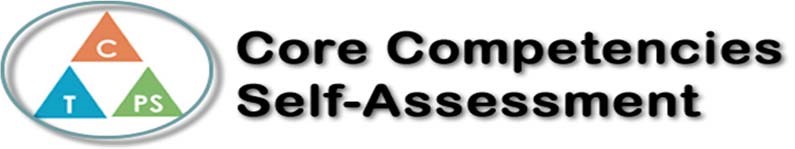 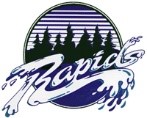 Name:  Owen. WotherspoonDate:   11/7/2017Self‐Reflection Communication: As we worked up to the interview day it was quite stressful because as friendly as I am I am always nervous to talk to people that I don’t know, and because of this I tend to whisper. But because I had been practicing all the questions and by the time of the interview I was quite comfortable, and I really impressed myself with how fast and easily I answered most of the questions.Critical thinking: As I was answering the practice questions before the interview it caused me to really think hard about my past with all my accomplishments and fails, and the opportunities I took and left and with that I realized that I needed to take more initiative with my life.  But over all I was stuttering on some of my answers because they were not on the practice sheet and it helped a lot with the making of the resume and cover letter as now I will be able to make better ones in the future and as we practiced handshakes it made it a lot easeyer with it just being muscle memory and I got a 31/34 so it’s great!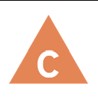 How does the artifact you selected demonstrate strengths & growth in the communication competency? In what ways might you further develop your communication competency? Self‐Reflection Communication: As we worked up to the interview day it was quite stressful because as friendly as I am I am always nervous to talk to people that I don’t know, and because of this I tend to whisper. But because I had been practicing all the questions and by the time of the interview I was quite comfortable, and I really impressed myself with how fast and easily I answered most of the questions.Critical thinking: As I was answering the practice questions before the interview it caused me to really think hard about my past with all my accomplishments and fails, and the opportunities I took and left and with that I realized that I needed to take more initiative with my life.  But over all I was stuttering on some of my answers because they were not on the practice sheet and it helped a lot with the making of the resume and cover letter as now I will be able to make better ones in the future and as we practiced handshakes it made it a lot easeyer with it just being muscle memory and I got a 31/34 so it’s great!How does the artifact you selected demonstrate strengths & growth in the communication competency? In what ways might you further develop your communication competency? Self‐Reflection Communication: As we worked up to the interview day it was quite stressful because as friendly as I am I am always nervous to talk to people that I don’t know, and because of this I tend to whisper. But because I had been practicing all the questions and by the time of the interview I was quite comfortable, and I really impressed myself with how fast and easily I answered most of the questions.Critical thinking: As I was answering the practice questions before the interview it caused me to really think hard about my past with all my accomplishments and fails, and the opportunities I took and left and with that I realized that I needed to take more initiative with my life.  But over all I was stuttering on some of my answers because they were not on the practice sheet and it helped a lot with the making of the resume and cover letter as now I will be able to make better ones in the future and as we practiced handshakes it made it a lot easeyer with it just being muscle memory and I got a 31/34 so it’s great!How does the artifact you selected demonstrate strengths & growth in the thinking competencies? In what ways might you further develop your thinking competencies? How does the artifact you selected demonstrate strengths & growth in the thinking competencies? In what ways might you further develop your thinking competencies? Self‐Reflection Communication: As we worked up to the interview day it was quite stressful because as friendly as I am I am always nervous to talk to people that I don’t know, and because of this I tend to whisper. But because I had been practicing all the questions and by the time of the interview I was quite comfortable, and I really impressed myself with how fast and easily I answered most of the questions.Critical thinking: As I was answering the practice questions before the interview it caused me to really think hard about my past with all my accomplishments and fails, and the opportunities I took and left and with that I realized that I needed to take more initiative with my life.  But over all I was stuttering on some of my answers because they were not on the practice sheet and it helped a lot with the making of the resume and cover letter as now I will be able to make better ones in the future and as we practiced handshakes it made it a lot easeyer with it just being muscle memory and I got a 31/34 so it’s great!How does the artifact you selected demonstrate strengths & growth in the personal & social competencies? In what ways might you further develop your personal & social competencies? How does the artifact you selected demonstrate strengths & growth in the personal & social competencies? In what ways might you further develop your personal & social competencies? Self‐Reflection Communication: As we worked up to the interview day it was quite stressful because as friendly as I am I am always nervous to talk to people that I don’t know, and because of this I tend to whisper. But because I had been practicing all the questions and by the time of the interview I was quite comfortable, and I really impressed myself with how fast and easily I answered most of the questions.Critical thinking: As I was answering the practice questions before the interview it caused me to really think hard about my past with all my accomplishments and fails, and the opportunities I took and left and with that I realized that I needed to take more initiative with my life.  But over all I was stuttering on some of my answers because they were not on the practice sheet and it helped a lot with the making of the resume and cover letter as now I will be able to make better ones in the future and as we practiced handshakes it made it a lot easeyer with it just being muscle memory and I got a 31/34 so it’s great!